上投摩根慧见两年持有期混合型证券投资基金2021年第3季度报告2021年9月30日基金管理人：上投摩根基金管理有限公司基金托管人：中国建设银行股份有限公司报告送出日期：二〇二一年十月二十七日§1  重要提示基金管理人的董事会及董事保证本报告所载资料不存在虚假记载、误导性陈述或重大遗漏，并对其内容的真实性、准确性和完整性承担个别及连带责任。 基金托管人中国建设银行股份有限公司根据本基金合同规定，于2021年10月26日复核了本报告中的财务指标、净值表现和投资组合报告等内容，保证复核内容不存在虚假记载、误导性陈述或者重大遗漏。 基金管理人承诺以诚实信用、勤勉尽责的原则管理和运用基金资产，但不保证基金一定盈利。 基金的过往业绩并不代表其未来表现。投资有风险，投资者在作出投资决策前应仔细阅读本基金的招募说明书。 本报告中财务资料未经审计。本报告期自2021年7月1日起至9月30日止。§2  基金产品概况§3  主要财务指标和基金净值表现3.1 主要财务指标单位：人民币元注：本期已实现收益指基金本期利息收入、投资收益、其他收入(不含公允价值变动收益)扣除相关费用后的余额，本期利润为本期已实现收益加上本期公允价值变动收益。 上述基金业绩指标不包括持有人认购或交易基金的各项费用（例如，开放式基金的申购赎回费、红利再投资费、基金转换费等），计入费用后实际收益水平要低于所列数字。3.2 基金净值表现3.2.1 本报告期基金份额净值增长率及其与同期业绩比较基准收益率的比较3.2.2自基金合同生效以来基金累计净值增长率变动及其与同期业绩比较基准收益率变动的比较上投摩根慧见两年持有期混合型证券投资基金累计净值增长率与业绩比较基准收益率历史走势对比图(2020年9月17日至2021年9月30日)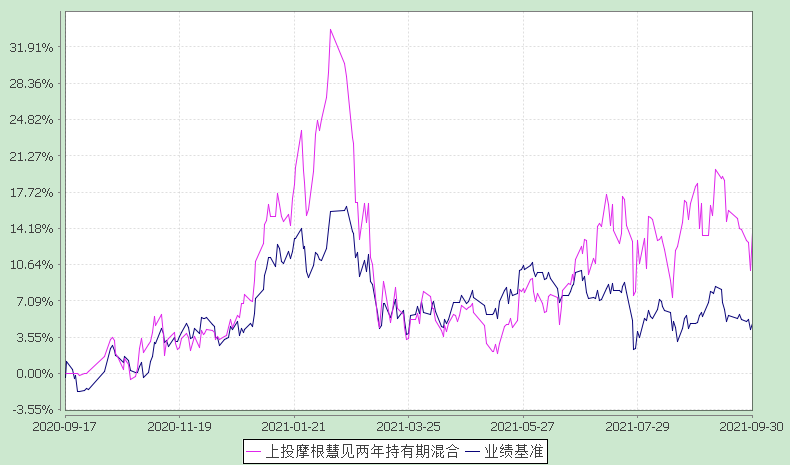 注：本基金合同生效日为2020年9月17日，图示的时间段为合同生效日至本报告期末。本基金建仓期为本基金合同生效日起6个月，建仓期结束时资产配置比例符合本基金基金合同规定。§4  管理人报告4.1 基金经理(或基金经理小组)简介注：1.任职日期和离任日期均指根据公司决定确定的聘任日期和解聘日期。2.李德辉先生为本基金首任基金经理，其任职日期指本基金基金合同生效之日。 3.证券从业的含义遵从行业协会《证券业从业人员资格管理办法》的相关规定。4.2 管理人对报告期内本基金运作遵规守信情况的说明在本报告期内，基金管理人不存在损害基金份额持有人利益的行为，勤勉尽责地为基金份额持有人谋求利益。基金管理人遵守了《证券投资基金法》及其他有关法律法规、《上投摩根慧见两年持有期混合型证券投资基金基金合同》的规定。除以下情况外，基金经理对个股和投资组合的比例遵循了投资决策委员会的授权限制，基金投资比例符合基金合同和法律法规的要求：本基金曾出现个别由于市场原因引起的投资组合的投资指标被动偏离相关比例要求的情形，但已在规定时间内调整完毕。4.3 公平交易专项说明4.3.1 公平交易制度的执行情况报告期内，本公司继续贯彻落实《证券投资基金管理公司公平交易制度指导意见》等相关法律法规和公司内部公平交易流程的各项要求，严格规范境内上市股票、债券的一级市场申购和二级市场交易等活动，通过系统和人工相结合的方式进行交易执行和监控分析，以确保本公司管理的不同投资组合在授权、研究分析、投资决策、交易执行、业绩评估等投资管理活动相关的环节均得到公平对待。对于交易所市场投资活动，本公司执行集中交易制度，确保不同投资组合在买卖同一证券时，按照时间优先、比例分配的原则在各投资组合间公平分配交易量；对于银行间市场投资活动，本公司通过对手库控制和交易室询价机制，严格防范对手风险并检查价格公允性；对于申购投资行为，本公司遵循价格优先、比例分配的原则，根据事前独立申报的价格和数量对交易结果进行公平分配。报告期内，通过对不同投资组合之间的收益率差异比较、对同向交易和反向交易的交易时机和交易价差监控分析，未发现整体公平交易执行出现异常的情况。4.3.2 异常交易行为的专项说明报告期内，通过对交易价格、交易时间、交易方向等的分析，未发现有可能导致不公平交易和利益输送的异常交易行为。所有投资组合参与的交易所公开竞价同日反向交易成交较少的单边交易量超过该证券当日成交量的5%的情形：无。4.4 报告期内基金的投资策略和业绩表现说明4.4.1报告期内基金投资策略和运作分析2021年三季度权益市场总体横盘震荡，板块之间分化和波动较大，三季度市场核心逻辑是涨价和高景气度。全球疫情导致供给不足，叠加中国的“能耗双控”和限电政策，使得三季度多种商品涨价幅度较大，这类资产有较强相对收益。高景气度板块主要指新能源和半导体军工，这些板块未来几年潜在增速较快。本基金三季度从中长期考虑，重点配置新能源车板块，均衡配置了光伏、军工、消费、医药、化工等板块，总体绩效持平于大盘。展望四季度宏观经济仍有压力，需求看不到明显好转，房地产政策难言放松，居民消费也较难看到起色，目前的“能耗双控”政策降低了制造业企业的开工率。但是市场担心的滞涨风险仍然较低，仍有较多缓解上游资源品价格的办法。虽然短期市场在消化风险，但是从中长期看股票市场趋势向上，仍有不少行业和企业处于较快成长期，从而具备较好的投资机会。从行业看，我们看好：新能源、科技、军工等成长性行业，以及医药、消费、资产管理等稳定性行业。新能源方面，“碳中和”政策要求长期能源结构转型，必然加大电动汽车的普及和提高光伏风电等新型能源的占比，使得这些行业未来的需求增长空间很大，虽然目前这些板块的估值已反应了该预期，但是把久期拉长，仍然可以通过高增长消化估值问题。科技方面，我们看好有较强网络效应的互联网公司，看好具有硬核创新能力的软件或半导体公司。军工方面，需求未来几年有明确增加，行业主流公司的市场化能力越来越强，未来增长有望延续。医药方面，看好受益于创新的研发外包服务和医疗服务公司。消费方面，看好有较强护城河和稳定的需求增长的高端消费品公司。资产管理方面，看好权益市场的长期快速发展。个股选择上，我们坚持供给端有壁垒和需求端有增长两个维度，希望通过优秀公司的韧性来降低行业需求的波动性风险，力争获取长期稳定超额收益。4.4.2报告期内基金的业绩表现本报告期上投摩根慧见两年持有期混合份额净值增长率为:0.62%，同期业绩比较基准收益率为:-4.10%。4.5报告期内基金持有人数或基金资产净值预警说明无。§5  投资组合报告5.1 报告期末基金资产组合情况注：本基金本报告期末通过港股通交易机制投资的港股市值为141,209,832.78元,占净值比例5.30%。5.2 报告期末按行业分类的股票投资组合5.2.1报告期末按行业分类的境内股票投资组合 5.2.2报告期末按行业分类的港股通投资股票投资组合5.3期末按公允价值占基金资产净值比例大小排序的股票投资明细
5.3.1报告期末按公允价值占基金资产净值比例大小排序的前十名股票投资明细5.4 报告期末按债券品种分类的债券投资组合本基金本报告期末未持有债券。5.5 报告期末按公允价值占基金资产净值比例大小排序的前五名债券投资明细本基金本报告期末未持有债券。5.6 报告期末按公允价值占基金资产净值比例大小排序的前十名资产支持证券投资明细本基金本报告期末未持有资产支持证券。5.7 报告期末按公允价值占基金资产净值比例大小排序的前五名贵金属投资明细本基金本报告期末未持有贵金属。5.8 报告期末按公允价值占基金资产净值比例大小排序的前五名权证投资明细本基金本报告期末未持有权证。5.9 报告期末本基金投资的股指期货交易情况说明本基金本报告期末未持有股指期货。5.10报告期末本基金投资的国债期货交易情况说明本基金本报告期末未持有国债期货。5.11 投资组合报告附注5.11.1本基金投资的前十名证券的发行主体本期未出现被监管部门立案调查，或在报告编制日前一年内受到公开谴责、处罚的情形。5.11.2报告期内本基金投资的前十名股票中没有在基金合同规定备选股票库之外的股票。5.11.3 其他资产构成5.11.4报告期末持有的处于转股期的可转换债券明细本基金本报告期末未持有处于转股期的可转换债券。5.11.5报告期末前十名股票中存在流通受限情况的说明本基金本报告期末前十名股票中不存在流通受限情况。5.11.6投资组合报告附注的其他文字描述部分因四舍五入原因,投资组合报告中分项之和与合计可能存在尾差。§6  开放式基金份额变动单位：份§7  基金管理人运用固有资金投资本基金情况7.1 基金管理人持有本基金份额变动情况无。§8  备查文件目录8.1 备查文件目录(一)中国证监会准予上投摩根慧见两年持有期混合型证券投资基金募集注册的文件(二)上投摩根慧见两年持有期混合型证券投资基金基金合同(三)上投摩根慧见两年持有期混合型证券投资基金托管协议(四)法律意见书(五)基金管理人业务资格批件、营业执照(六)基金托管人业务资格批件、营业执照(七)上投摩根基金管理有限公司开放式基金业务规则(八)中国证监会要求的其他文件8.2 存放地点基金管理人或基金托管人住所。8.3 查阅方式投资者可在营业时间免费查阅，也可按工本费购买复印件。上投摩根基金管理有限公司二〇二一年十月二十七日基金简称上投摩根慧见两年持有期混合基金主代码009998交易代码009998基金运作方式契约型开放式基金合同生效日2020年9月17日报告期末基金份额总额2,338,765,704.20份投资目标采用定量及定性研究方法，通过自上而下资产配置与自下而上精选个股相结合，基于严格的风险控制，力争实现基金资产的长期增值。投资策略1、资产配置策略本基金将综合分析和持续跟踪基本面、政策面、市场面等多方面因素，对宏观经济、国家政策、资金面和市场情绪等影响证券市场的重要因素进行深入分析，重点关注包括 GDP 增速、固定资产投资增速、净出口增速、通胀率、货币供应、利率等宏观指标的变化趋势，结合股票、债券等各类资产风险收益特征，确定合适的资产配置比例。本基金将根据各类证券的风险收益特征的相对变化，适度的调整确定基金资产在股票、债券及现金等类别资产间的分配比例，动态优化投资组合。2、股票投资策略本基金坚持“成长与价值并重”的选股理念，依托基金管理人的研究平台，自上而下形成行业配置观点，选择中长期有较大发展空间的优势行业进行重点配置；同时自下而上形成个股配置观点，挖掘并灵活投资于各行业中最具有投资价值的上市公司；通过行业配置与个股选择，获取超越业绩比较基准的超额收益。3、港股投资策略本基金可通过港股通机制投资于香港股票市场。对于港股投资，本基金将结合宏观基本面，包含资金流向等对香港上市公司进行初步判断，并结合产业趋势以及公司发展前景自下而上进行布局，从公司商业模式、产品创新及竞争力、主营业务收入来源和区域分布等多维度进行考量，挖掘优质企业。4、债券投资策略本基金将在控制市场风险与流动性风险的前提下，根据对财政政策、货币政策的深入分析以及对宏观经济的持续跟踪，结合不同债券品种的到期收益率、流动性、市场规模等情况，灵活运用久期策略、期限结构配置策略、信用债策略、可转债策略等多种投资策略，实施积极主动的组合管理，并根据对债券收益率曲线形态、息差变化的预测，对债券组合进行动态调整。5、其他投资策略：包括股指期货投资策略、资产支持证券投资策略、股票期权投资策略、证券公司短期公司债券投资策略、存托凭证投资策略。业绩比较基准中证800指数收益率*70%+中证港股通指数收益率*10%+上证国债指数收益率*20%风险收益特征本基金属于混合型基金产品，预期风险和收益水平高于债券型基金和货币市场基金，低于股票型基金。基金管理人上投摩根基金管理有限公司基金托管人中国建设银行股份有限公司主要财务指标报告期(2021年7月1日-2021年9月30日)1.本期已实现收益104,377,813.002.本期利润16,406,543.653.加权平均基金份额本期利润0.00704.期末基金资产净值2,661,943,482.325.期末基金份额净值1.1382阶段净值增长率①净值增长率标准差②业绩比较基准收益率③业绩比较基准收益率标准差④①-③②-④过去三个月0.62%2.00%-4.10%0.89%4.72%1.11%过去六个月8.53%1.59%-0.74%0.79%9.27%0.80%过去一年13.59%1.59%6.59%0.89%7.00%0.70%过去三年------过去五年------自基金合同生效起至今13.82%1.56%4.91%0.89%8.91%0.67%姓名职务任本基金的基金经理期限任本基金的基金经理期限证券从业年限说明姓名职务任职日期离任日期证券从业年限说明李德辉本基金基金经理2020-09-17-9年李德辉先生，上海交通大学生物医学工程博士，2012年7月至2014年7月在农银汇理基金管理有限公司担任研究员。自2014年8月起加入上投摩根基金管理有限公司，先后担任研究员、行业专家兼基金经理助理、基金经理、高级基金经理。自2016年11月起担任上投摩根科技前沿灵活配置混合型证券投资基金基金经理，2018年3月至2019年7月同时担任上投摩根安全战略股票型证券投资基金基金经理及上投摩根双核平衡混合型证券投资基金基金经理，自2018年6月起同时担任上投摩根卓越制造股票型证券投资基金基金经理，自2019年3月起同时担任上投摩根智选30混合型证券投资基金基金经理，自2020年1月起同时担任上投摩根慧选成长股票型证券投资基金基金经理，自2020年9月起同时担任上投摩根慧见两年持有期混合型证券投资基金基金经理。序号项目金额(元)占基金总资产的比例(%)1权益投资1,910,599,434.7070.83其中：股票1,910,599,434.7070.832固定收益投资--其中：债券--资产支持证券--3贵金属投资--4金融衍生品投资--5买入返售金融资产--其中：买断式回购的买入返售金融资产--6银行存款和结算备付金合计784,783,318.9429.097其他各项资产2,239,662.060.088合计2,697,622,415.70100.00代码行业类别公允价值（元）占基金资产净值比例（％）A农、林、牧、渔业--B采矿业--C制造业1,374,643,237.4651.64D电力、热力、燃气及水生产和供应业--E建筑业--F批发和零售业--G交通运输、仓储和邮政业--H住宿和餐饮业--I信息传输、软件和信息技术服务业65,092,543.732.45J金融业156,447,943.755.88K房地产业8,705.250.00L租赁和商务服务业105,147,640.003.95M科学研究和技术服务业47,737,928.801.79N水利、环境和公共设施管理业218,348.070.01O居民服务、修理和其他服务业--P教育--Q卫生和社会工作5,150,558.000.19R文化、体育和娱乐业--S综合14,942,696.860.56合计1,769,389,601.9266.47行业类别公允价值（人民币）占基金资产净值比例（%）A 基础材料8,469,820.990.32B 消费者非必需品56,921.120.00C 消费者常用品--D 能源--E 金融--F 医疗保健24,290,571.750.91G 工业--H 信息技术2,320,305.360.09I 电信服务64,421,062.962.42J 公用事业41,651,150.601.56K 房地产--合计141,209,832.785.30序号股票代码股票名称数量(股)公允价值(元)占基金资产净值比例(％)1300390天华超净2,039,054.00218,892,446.908.222300750宁德时代355,526.00186,910,683.987.023300059东方财富4,551,875.00156,447,943.755.884601888中国中免404,414.00105,147,640.003.955300014亿纬锂能1,020,371.00101,047,340.133.806002709天赐材料622,590.0094,708,390.803.567000301东方盛虹2,841,300.0079,897,356.003.008603799华友钴业764,758.0079,075,977.202.979600438通威股份1,523,400.0077,601,996.002.9210H00700腾讯控股167,600.0064,421,062.962.42序号名称金额(元)1存出保证金1,384,998.992应收证券清算款566,390.003应收股利-4应收利息86,201.965应收申购款202,071.116其他应收款-7待摊费用-8其他-9合计2,239,662.06本报告期期初基金份额总额2,329,436,558.78报告期期间基金总申购份额9,329,145.42减：报告期期间基金总赎回份额-报告期期间基金拆分变动份额-本报告期期末基金份额总额2,338,765,704.20